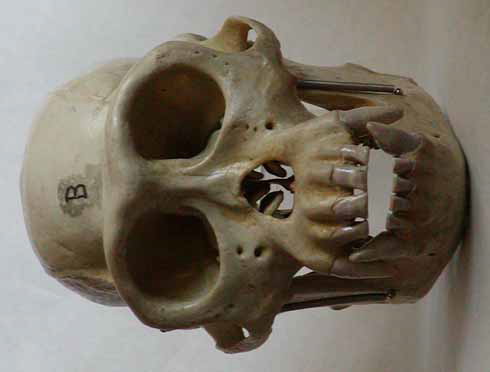 Chimpanzee frontChimpanzee right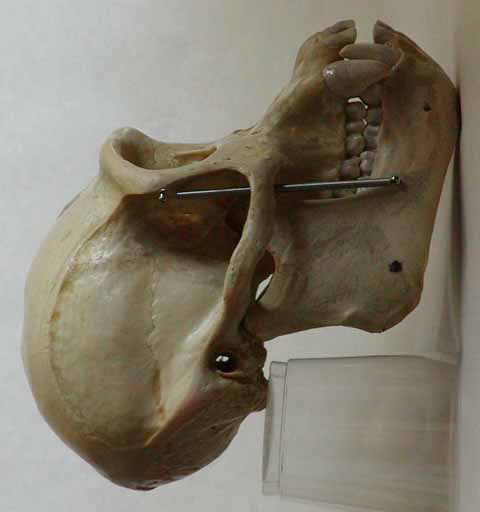 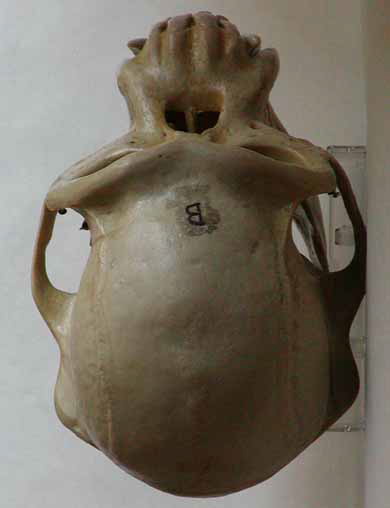 Chimpanzee top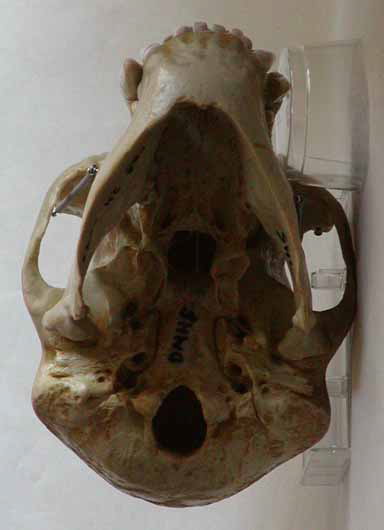 Chimpanzee underCro-Magnon front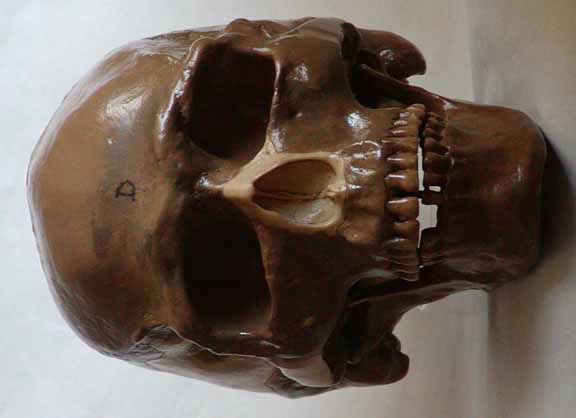 Cro-Magnon right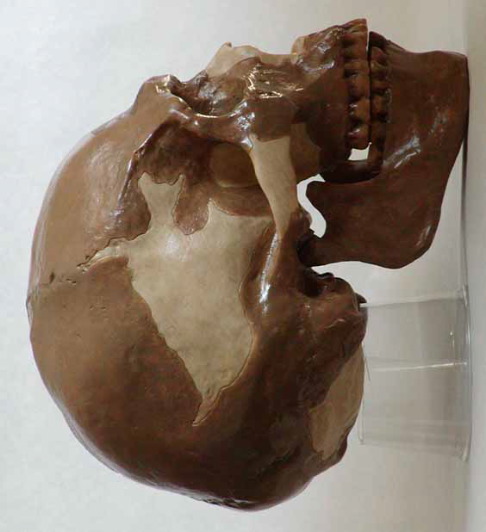 Cro-Magnon top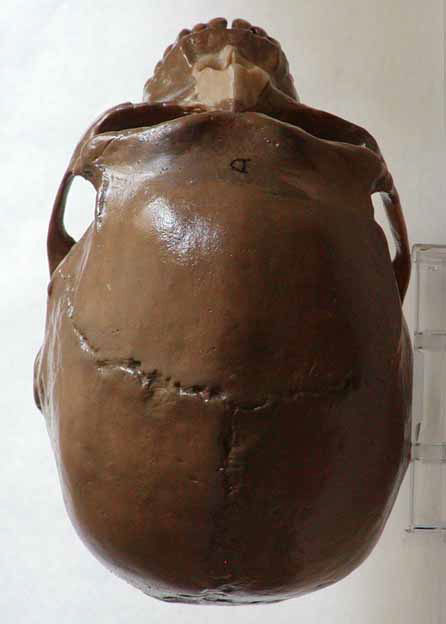 Cro-Magnon under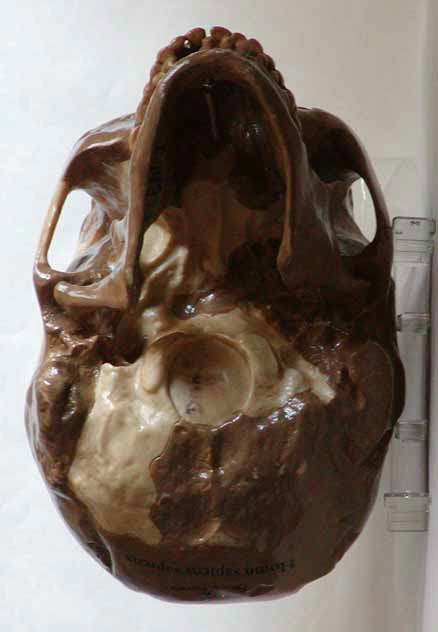 Modern human front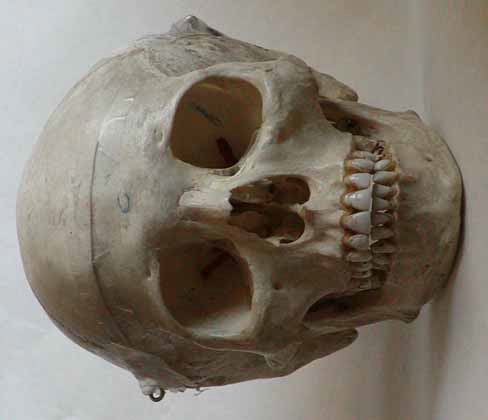 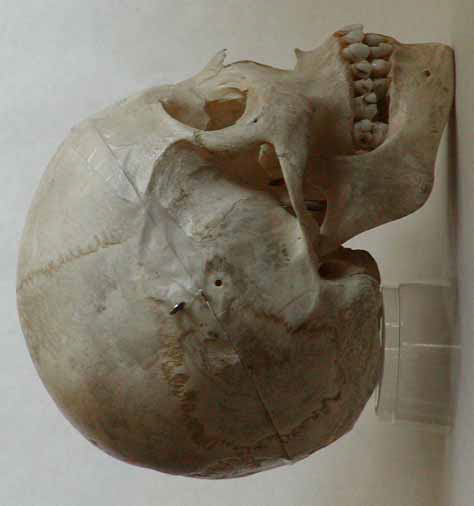 Modern human right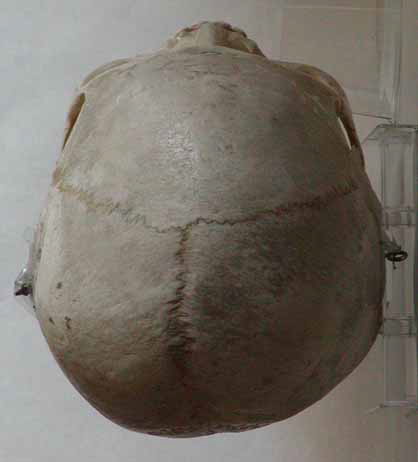 Modern human top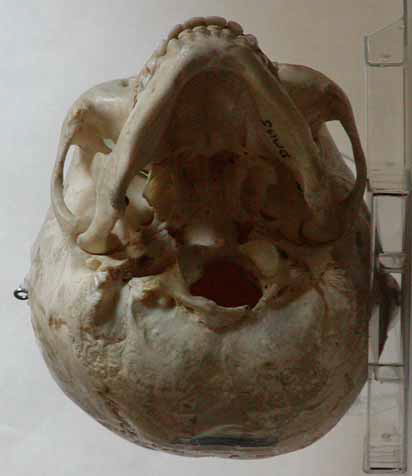 Modern human underNeanderthal front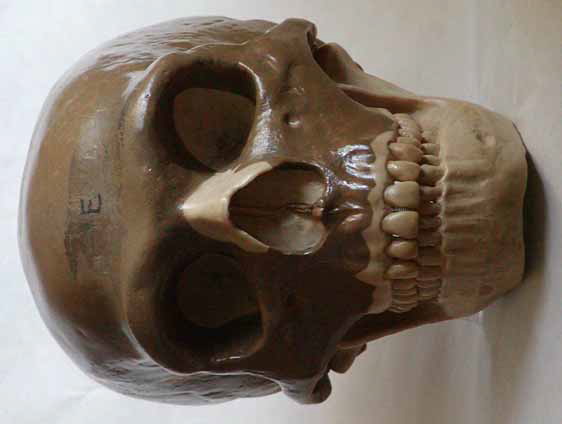 Neanderthal right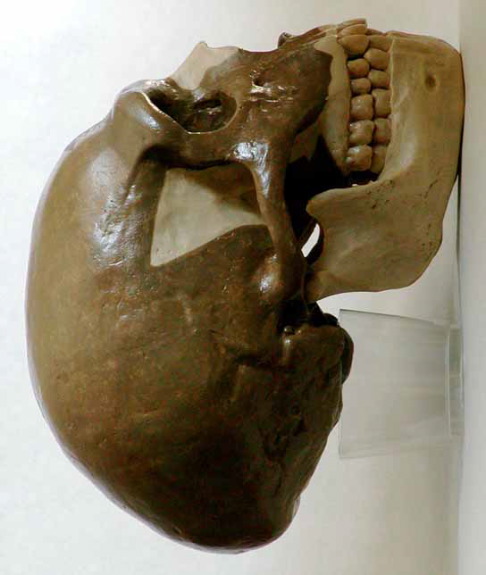 Neanderthal top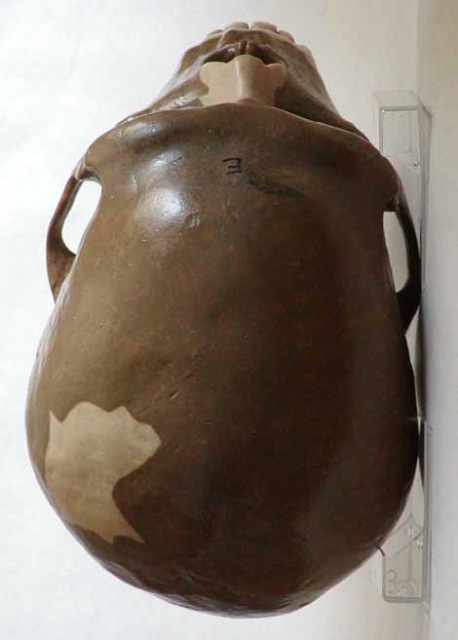 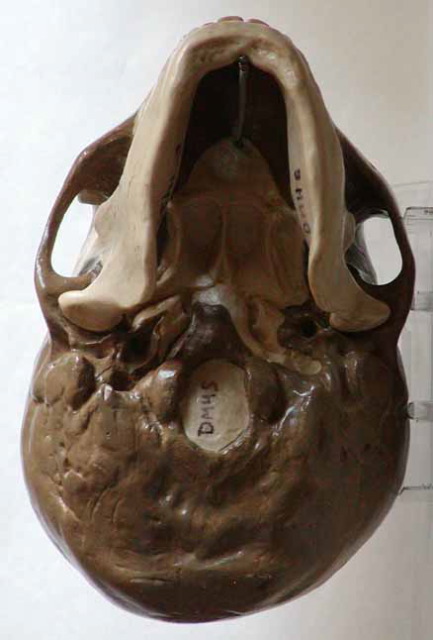 Neanderthal underHomo erectus front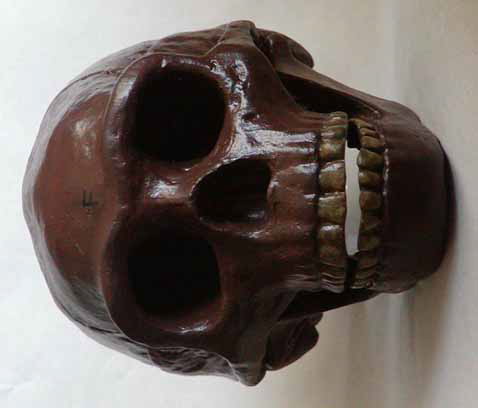 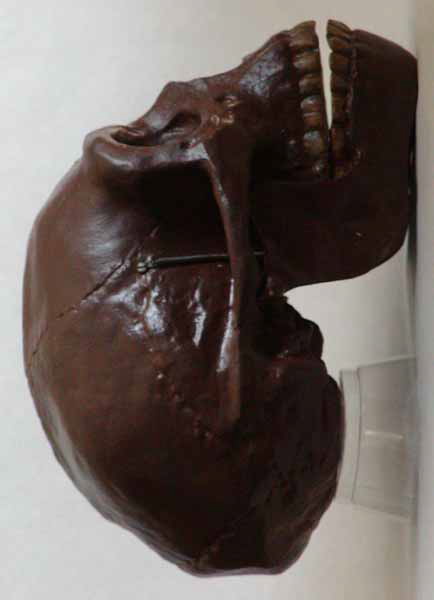 Homo erectus right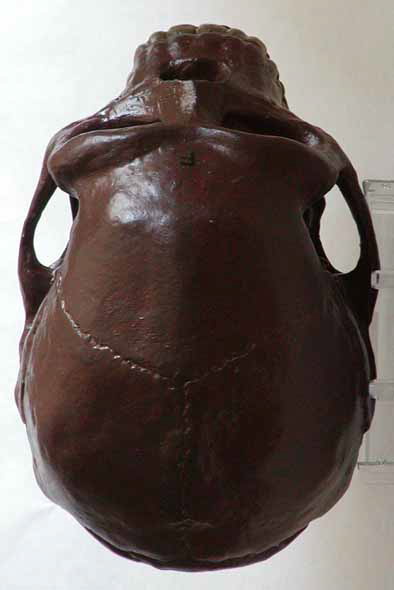 Homo erectus top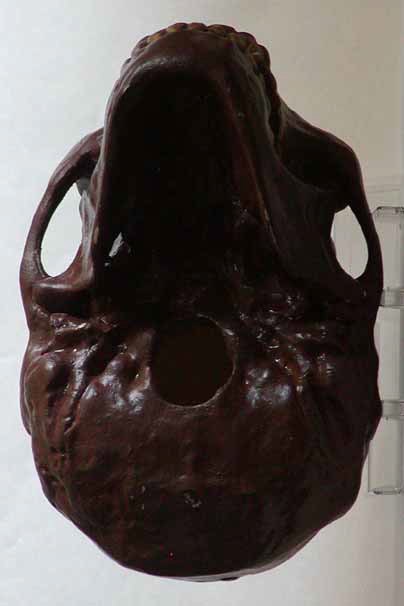 Homo erectus under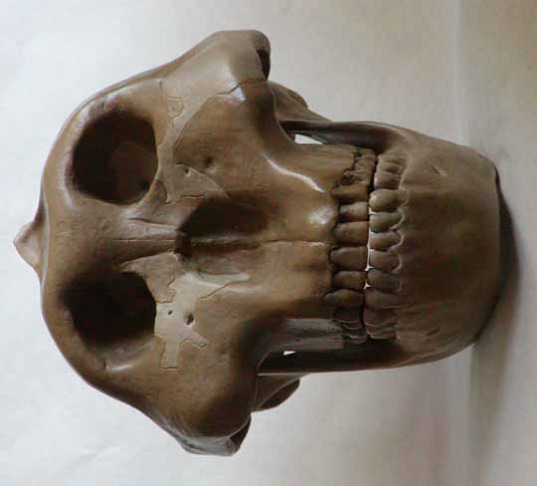 Australopithecus boisei front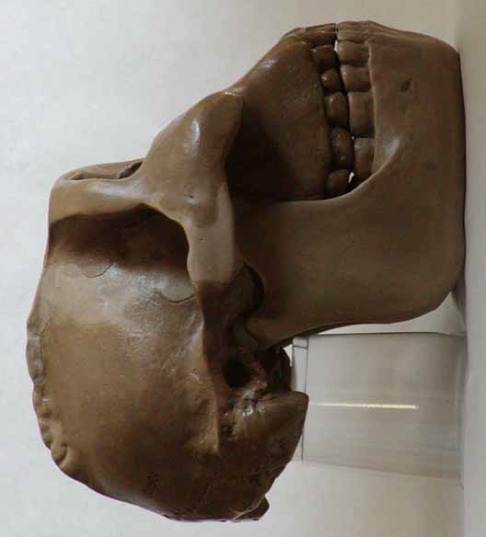 Australopithecus boisei right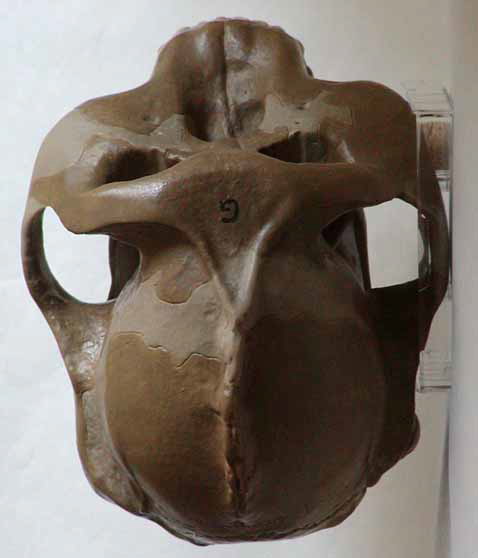 Australopithecus boisei top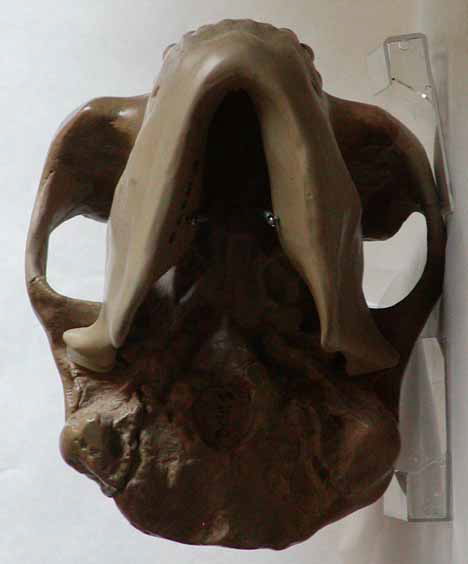 Australopithecus boisei under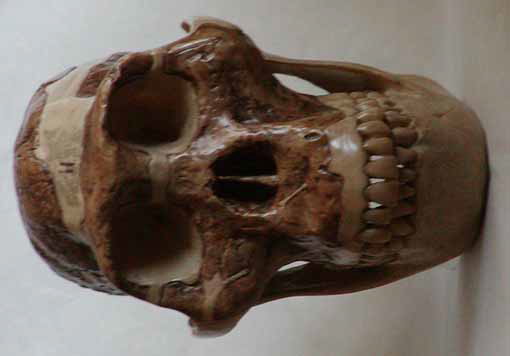 Australopithecus africanus frontAustralopithecus africanus right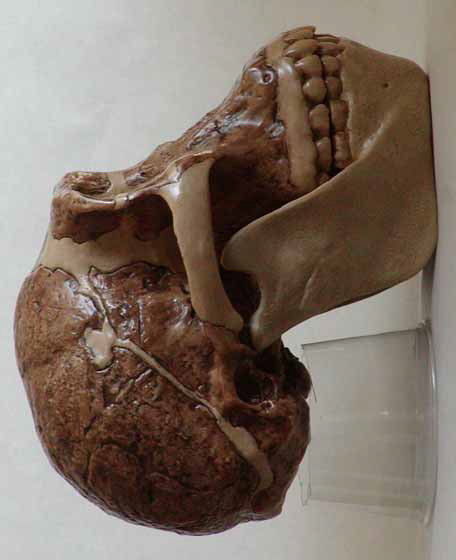 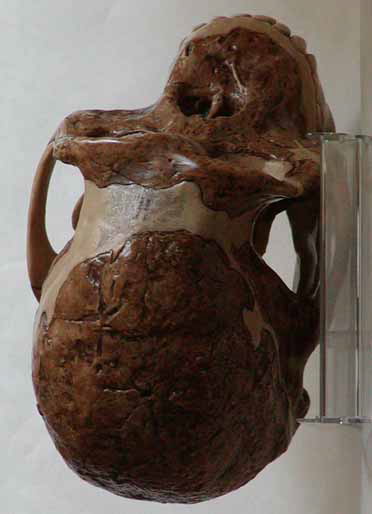 Australopithecus africanus top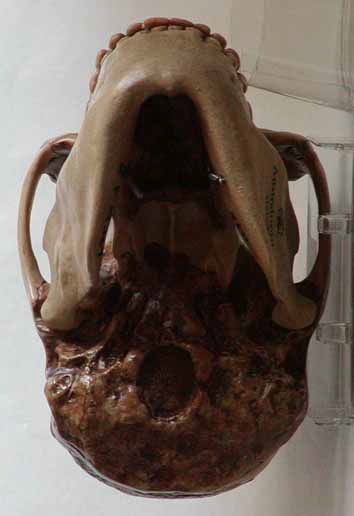 Australopithecus africanus under